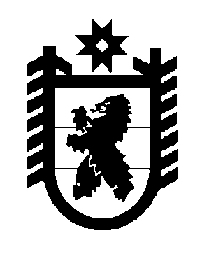 Российская Федерация Республика Карелия    ПРАВИТЕЛЬСТВО РЕСПУБЛИКИ КАРЕЛИЯПОСТАНОВЛЕНИЕот  7 декабря 2018 года № 456-Пг. Петрозаводск Об утверждении Порядка определения объема и предоставления из бюджета Республики Карелия субсидии Фонду венчурных инвестиций Республики Карелия на реализацию мероприятий, направленных на оказание финансовой поддержки субъектам деятельности в сфере инноваций, и осуществление расходов по его содержанию (субсидии некоммерческим организациям (за исключением государственных (муниципальных) учреждений)В соответствии с пунктом 2 статьи 781 Бюджетного кодекса Российской Федерации, постановлением Правительства Российской Федерации от 7 мая 2017 года № 541 «Об общих требованиях к нормативным правовым актам, муниципальным правовым актам, регулирующим предоставление субсидий некоммерческим организациям, не являющимся государственными (муниципальными) учреждениями» Правительство Республики Карелия                        п о с т а н о в л я е т:Утвердить прилагаемый Порядок определения объема и предоставления из бюджета Республики Карелия субсидии Фонду венчурных инвестиций Республики Карелия  на реализацию мероприятий, направленных на оказание финансовой поддержки субъектам деятельности в сфере инноваций, и осуществление расходов по его содержанию (субсидии некоммерческим организациям (за исключением государственных (муниципальных) учреждений).           Глава Республики Карелия 					                  А.О. ПарфенчиковУтвержден постановлениемПравительства Республики Карелияот  7 декабря 2018 года № 456-ППорядок определения объема и предоставления из бюджета Республики Карелия субсидии Фонду венчурных инвестиций Республики Карелия  на реализацию мероприятий, направленных на оказание финансовой поддержки субъектам деятельности в сфере инноваций, и осуществление расходов по его содержанию (субсидии некоммерческим организациям (за исключением государственных (муниципальных) учреждений)1. Настоящий Порядок устанавливает правила определения объема и предоставления из бюджета Республики Карелия субсидии Фонду венчурных инвестиций Республики Карелия на реализацию мероприятий, направленных на оказание финансовой поддержки субъектам деятельности в сфере инноваций, и осуществление расходов по его содержанию (далее – субсидия).2. Субсидия предоставляется Фонду венчурных инвестиций Республики Карелия, указанному в законе Республики Карелия о бюджете Республики Карелия на соответствующий финансовый год и плановый период (далее – получатель субсидии).3. Субсидия предоставляется получателю субсидии на следующие цели:оказание финансовой поддержки субъектам деятельности в сфере инноваций Республики Карелия;осуществление расходов по его содержанию.Расходы по содержанию составляют 25% от общей суммы предоставления субсидии.4. Субсидия предоставляется Министерством экономического развития и промышленности Республики Карелия, до которого в соответствии с бюджетным законодательством Российской Федерации как до получателя бюджетных средств доведены в установленном порядке лимиты бюджетных обязательств на предоставление субсидии на соответствующий финансовый год (соответствующий финансовый год и плановый период) (далее – главный распорядитель).5. Предоставление субсидии осуществляется на основании соглашения (договора) о предоставлении субсидии (далее – соглашение), заключенного между главным распорядителем и получателем субсидии в соответствии с типовой формой, установленной Министерством финансов Республики Карелия, предусматривающего согласие получателя субсидии на осуществление проверок главным распорядителем и органом исполнительной власти Республики Карелия, осуществляющим функции органа внутреннего финансового контроля (далее – орган финансового контроля), соблюдения условий, целей и порядка предоставления субсидии.6. Получатель субсидии на дату подачи заявки на предоставление субсидии и прилагаемых к ней документов должен соответствовать следующим требованиям:у получателя субсидии должна отсутствовать просроченная задолженность по возврату в бюджет Республики Карелия субсидий, бюджетных инвестиций, предоставленных в том числе в соответствии с иными правовыми актами, и иная просроченная задолженность перед бюджетом Республики Карелия;у получателя субсидии должна отсутствовать неисполненная обязанность по уплате налогов, сборов, страховых взносов, пеней, штрафов, процентов, подлежащих уплате в соответствии с законодательством Российской Федерации о налогах и сборах;получатель субсидии не должен находиться в процессе реорганизации, ликвидации, банкротства.7.  Для получения субсидии получатель субсидии представляет главному распорядителю следующие документы:1) заявку на предоставление субсидии по форме, утверждаемой приказом главного распорядителя;2) смету расходов на реализацию мероприятий, направленных на оказание финансовой поддержки субъектам деятельности в сфере инноваций, и осуществление расходов по его содержанию с ежемесячной разбивкой (далее – смета расходов) на соответствующий финансовый год по форме, утверждаемой приказом главного распорядителя;3) план мероприятий, направленных на оказание финансовой поддержки субъектам деятельности в сфере инноваций, по форме, утверждаемой приказом главного распорядителя.8. В течение 10 рабочих дней после представления документов, указанных в пункте 7 настоящего Порядка, главный распорядитель принимает решение о предоставлении субсидии либо об отказе в предоставлении субсидии, о чем уведомляет получателя субсидии в течение 2 рабочих дней со дня принятия соответствующего решения.9.  Основаниями для отказа в предоставлении субсидии являются:несоответствие представленных получателем субсидии документов требованиям, определенным пунктом 7 настоящего Порядка, или непредставление (представление не в полном объеме) указанных документов;недостоверность представленной получателем субсидии информации.10. Главный распорядитель в течение 5 рабочих дней после принятия решения о предоставлении субсидии заключает с получателем субсидии соглашение.11. Размер субсидии устанавливается законом Республики Карелия о бюджете Республики Карелия на соответствующий финансовый год и плановый период.12. Перечисление субсидии на расчетный счет, открытый получателю субсидии в учреждениях Центрального банка Российской Федерации или кредитных организациях, осуществляется согласно графику, установленному соглашением, в соответствии со сметой расходов.13. Показатели результативности предоставления субсидии (далее – показатели результативности), сроки и форма представления получателем субсидии отчетности о достижении установленных показателей результативности устанавливаются главным распорядителем в соглашении.14. Контроль за соблюдением условий, целей и порядка предоставления субсидии осуществляется главным распорядителем и (или) органом финансового контроля.15. В случае нарушения получателем субсидии условий, установленных при ее предоставлении, выявленного по результатам проверок, проведенных главным распорядителем и (или) органом финансового контроля, получатель субсидии обеспечивает возврат субсидии в бюджет Республики Карелия в течение 10 рабочих дней со дня получения требования главного распорядителя, в сроки, установленные органом финансового контроля, или в течение 30 календарных дней со дня получения требования органа финансового контроля, если срок не указан.16. В случае недостижения показателей результативности получатель субсидии возвращает средства субсидии в полном объеме в бюджет Республики Карелия в течение 10 рабочих дней со дня получения требования главного распорядителя._____________